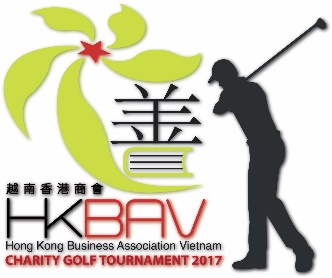 HKBAV – TUNG SHING GROUP CHARITY GOLF TOURNAMENT 2017 Award Ceremony Dinner A HKBAV Charity InitiativeRegistration FormSong Be Golf Course, 77 Binh Duong Boulevard, Lai Thieu, Thuan An, Binh Duong Province, Vietnam                                             Friday, November 10th, 2017 @ Cocktail 5.30pm – Dinner 7pm Entry fees: VND1.5mil/pax for HKBAV member and non-member.Welcome drinks & appetizers before dinnerPlease fax Entry Form to HKBAV (028) 3520 8668 or Email to hcmc@hkbav.orgSpecial Notes: ______________________________________________________________________________________________________________________________________________________**To guarantee your participant, completed Entry Form must be followed by full payment no later than November 01st, 5:00pm. Payment can be made by cash or TT funds to:Account name: Hong Kong Business Association VietnamAccount number: 9927 8704 066 (VND)Bank Name: Standard Chartered Bank (Vietnam) LtdSWIFT code: SCBLVNVXBank address: 37 Ton Duc Thang, Ben Nghe Ward, District 1, HCMC, VietnamNarrative: please note “HKBAV Award Ceremony Dinner 2017”**Cancellations received after the entry deadline are subject to forfeiture of 50% of the entry fee paid.               THIS IS A CHARITY EVENT, ALL AFTER COST PROCEEDS WILL BE DONATED TO THE CHOSEN CHARITY. THEY ARE:THE LIBRARY PROJECTAn NGO project to build libraries and reading corners in schools in rural Vietnam to improve children’s literacy.NHAT HONG BLIND SCHOOLNhat Hong Center for the Blind and Visually Impaired provides services to children and youth with vision impairment especially to blind orphans and multiple impaired children. OTHER AD HOC REQUESTSWe are also supporting CSR efforts of our members and member organizations through our funds as long as they meet the general objective.  HKBAV member                   Non-memberFull name:                                                           Company name:Phone:                                                                 Email: HKBAV member                   Non-memberFull name:                                                           Company name:Phone:                                                                 Email: HKBAV member                   Non-memberFull name:                                                           Company name:Phone:                                                                 Email: